Table 7.2.3.1.1.1 Assessable development - Next generation sub-precinctPerformance outcomesExamples that achieve aspects of the Performance OutcomesE ComplianceYesNo See PO orNAJustification for complianceGeneral criteriaGeneral criteriaGeneral criteriaGeneral criteriaNeighbourhood structureNeighbourhood structurePO1Development within the Next generation sub-precinct is in accordance with a Neighbourhood development plan that reflects the urban structure concept shown indicatively on Figure 7.2.3.1 - Caboolture West structure plan, and includes: a series of compact and walkable neighbourhoods that have a mix of residential uses, tenure and densities on a variety of lot sizes; medium density neighbourhoods located within 400m walking distance of local centres;neighbourhoods that are well connected to centres, Community uses(17) and social infrastructure; appropriately located non-residential uses that contribute to the creation and ongoing function of a sustainable urban community;where possible and practicable, koala bushland and habitat trees to be retained and incorporated into the design of a neighbourhood development plan as, but not limited to, park and open space areas, street trees and urban landscaping. No example provided.DensityDensityPO2Development in the Next generation sub-precinct has a low to medium residential density in accordance with the minimum indicated on a Neighbourhood development plan. No example provided. Residential usesResidential usesPO3Residential uses are appropriately located within the sub-precinct having regard to:the housing diversity and mix sought within the sub-precinct;the proximity to existing centres, neighbourhood hubs, public open space and public transport nodes;the lot frontage;the order of road and street type.E3Residential uses are located in accordance with a Neighbourhood development plan.Building height (Residential uses)Building height (Residential uses)PO4Buildings and structures have a height that:is consistent with the low to medium rise character of the Next generation sub-precinct;responds to the topographic features of the site, including slope and orientation;is not visually dominant or overbearing with respect to the streetscape;responds to the height of development on adjoining land where contained within another precinct or zone.E4Building height does not exceed:that mapped on Overlay map – Building heights; orfor domestic outbuildings, including free standing carports and garages, 4m and a mean height not exceeding 3.5m.Building height (Non-residential uses)Building height (Non-residential uses)PO5The height of buildings reflect the intended character of the area.E5Building heights do not exceed that mapped on a Neighbourhood development plan.Setbacks (Residential uses)Setbacks (Residential uses)PO6Residential buildings and structures are setback to:be consistent with the low to medium character intended for the area, where buildings are positioned closer to the footpath to create more active frontages and maximise private open space at the rear; result in development not being visually dominant or overbearing with respect to the streetscape and the adjoining sites;maintain private open space areas that are of a size and dimension to be usable and functional;maintain the privacy of adjoining properties;ensure parked vehicles do not restrict pedestrian and traffic movement and safety;limit the length, height and openings of boundary walls to maximise privacy and amenity on adjoining properties;provide adequate separation to particular infrastructure and waterbodies to minimise adverse impacts on people, property, water quality and infrastructure; ensure built to boundary walls do not create unusable or inaccessible spaces and do not negatively impact the streetscape character, amenity or functionality of adjoining properties. E6.1Setbacks (excluding built to boundary walls) comply with Table 7.2.3.1.1.2 - Setback (Residential uses).PO6Residential buildings and structures are setback to:be consistent with the low to medium character intended for the area, where buildings are positioned closer to the footpath to create more active frontages and maximise private open space at the rear; result in development not being visually dominant or overbearing with respect to the streetscape and the adjoining sites;maintain private open space areas that are of a size and dimension to be usable and functional;maintain the privacy of adjoining properties;ensure parked vehicles do not restrict pedestrian and traffic movement and safety;limit the length, height and openings of boundary walls to maximise privacy and amenity on adjoining properties;provide adequate separation to particular infrastructure and waterbodies to minimise adverse impacts on people, property, water quality and infrastructure; ensure built to boundary walls do not create unusable or inaccessible spaces and do not negatively impact the streetscape character, amenity or functionality of adjoining properties. E6.2Buildings (excluding class 10 buildings and structures) ensure that built to boundary walls are:of a length and height in Table 7.2.3.1.1.3;setback from the side boundary:not more than 20mm; orif a plan of development shows only one built to boundary wall on the boundary, not more than 150mm;on the low side of a sloping lot.Setbacks (Non-residential uses)Setbacks (Non-residential uses)PO7Front setbacks ensure buildings address and actively interface with streets and public spaces.E7.1For the primary frontage buildings are constructed:to the property boundary; orsetback a maximum of 3m from the property boundary, where for the purpose of outdoor dining.PO7Front setbacks ensure buildings address and actively interface with streets and public spaces.E7.2For the secondary frontage, setbacks are consistent with an adjoining building.PO8Side and rear setbacks cater for driveway(s), services, utilities and buffers required to protect the amenity of adjoining sensitive land uses. E8No example provided.Site cover (Residential uses)Site cover (Residential uses)PO9Residential buildings and structures will ensure that site cover:does not result in a site density that is inconsistent with the intended low to medium character of the area;does not result in an over development of the site;does not result in other elements of the site being compromised (e.g. setbacks, open space etc).E9Site cover (excluding eaves, sun shading devices, patios, balconies and other unenclosed structures) does not exceed the specified percentages in the table below. Movement networkMovement networkPO10Development is designed to connect to and form part of the surrounding neighbourhood by providing interconnected street, pedestrian and cyclist pathways to adjoining development, nearby centres, neighbourhood hubs, community facilities, public transport nodes and open space in accordance with a Neighbourhood development plan that reflects the urban structure concept shown indicatively on Figure 7.2.3.2 - Movement, major streets and Figure 7.2.3.3 - Movement, walking and cycling. No example provided.Water sensitive urban designWater sensitive urban designPO11Best practice Water Sensitive Urban Design (WSUD) is incorporated within development sites adjoining street frontages to mitigate impacts of stormwater run-off in accordance with Planning scheme policy - Integrated design. No example provided. Sensitive land use separationSensitive land use separationPO12Sensitive land uses within 250m of land in the general industry sub-precinct must mitigate any potential exposure to industrial air, noise or odour emissions that impact on human health, amenity and wellbeing. E12Development is designed and operated to ensure that:it meets the criteria outlined in the Planning Scheme Policy – Noise; andthe air quality objectives in the Environmental Protection (Air) Policy 2008, are met. AmenityAmenityPO13The amenity of the area and adjacent sensitive land uses are protected from the impacts of dust, odour, noise, light, chemicals and other environmental nuisances No example provided.Cultural HeritageCultural HeritagePO14Development on Lot 48 S31711 (containing the Upper Caboolture Uniting Church and adjacent cemetery(12)) will: not diminish or cause irreversible damage to the cultural heritage values present on the site, and associated with a heritage site, object or building; protect the fabric and setting of the heritage site, object or building;be consistent with the form, scale and style of the heritage site, object or building;utilise similar materials to those existing, or where this is not reasonable or practicable, neutral materials and finishes;incorporate complementary elements, detailing and ornamentation on the heritage site, object or building;retain public access where this is currently provided.E14Development is for the preservation, maintenance, repair and restoration of a site, object or building of cultural heritage value. NoiseNoisePO15Noise generating uses do not adversely affect existing or potential noise sensitive uses.  No example provided. PO16Sensitive land uses are provided with an appropriate acoustic environment within designated external private outdoor living spaces and internal areas while: contributing to safe and usable public spaces, through maintaining high levels of surveillance of parks, streets and roads that serve active transport purposes (e.g. existing or future pedestrian paths or cycle lanes etc); maintaining the amenity of the streetscape. E16.1Development is designed to meet the criteria outlined in the Planning Scheme Policy – Noise.PO16Sensitive land uses are provided with an appropriate acoustic environment within designated external private outdoor living spaces and internal areas while: contributing to safe and usable public spaces, through maintaining high levels of surveillance of parks, streets and roads that serve active transport purposes (e.g. existing or future pedestrian paths or cycle lanes etc); maintaining the amenity of the streetscape. E16.2Noise attenuation structures (e.g. walls, barriers or fences):are not visible from an adjoining road or public area unless: adjoining a motorway or rail line; oradjoining part of an arterial road that does not serve an existing or future active transport purpose (e.g. pedestrian paths or cycle lanes) or where attenuation through building location and materials is not possible. do not remove existing or prevent future active transport routes or connections to the street network;are located, constructed and landscaped in accordance with Planning scheme policy - Integrated design.Works criteriaWorks criteriaWorks criteriaWorks criteriaUtilitiesUtilitiesPO17The development is connected to an existing reticulated electricity supply system (approved by the relevant energy regulating authority) and the infrastructure does not negatively impact the streetscape. E17The development is connected to underground electricity.PO18The development has access to telecommunications and broadband services in accordance with current standards.No example provided.PO19Where available the development is to safely connect to reticulated gas.No example provided.PO20The development provides for the treatment and disposal of sewage and other waste water in a way that will not cause environmental harm or pose a risk to public health. E20.1Where in a sewered area, the development is connected to a reticulated sewerage system.PO20The development provides for the treatment and disposal of sewage and other waste water in a way that will not cause environmental harm or pose a risk to public health. E20.2Where not in a sewered area, the development is serviced by an appropriate on-site sewerage facility.PO21The development is provided with an adequate and sustainable supply of potable (drinking and general use e.g. gardening, washing, fire fighting) water. E21.1Where in an existing connections area or a future connections area as detailed in the Unitywater Water Connections Policy, the development is connected to the reticulated water supply system in accordance with the South East Queensland Water Supply and Sewerage Design and Construction Code and the relevant Water Service Association of Australia (WSAA) codes and standards. PO21The development is provided with an adequate and sustainable supply of potable (drinking and general use e.g. gardening, washing, fire fighting) water. E21.2Where not in an existing connections area or a future connections area as detailed in the Unitywater Connections Policy, the development is provided with an adequate water supply of at least 45,000 litres by way of on-site storage which provides equivalent water quality and reliability to support the use requirements of the development. PO22The development is provided with dedicated and constructed road access.No example provided.AccessAccessPO23Development provides functional and integrated car parking and vehicle access, that:prioritises the movement and safety of pedestrians between car parking areas at the rear through to the 'main street' and the entrance to the building (e.g. Rear entry, arcade etc.); provides safety and security of people and property at all times;does not impede active transport options;does not impact on the safe and efficient movement of traffic external to the site;where possible vehicle access points are consolidated and shared with adjoining sites.No example provided.PO24Where required access easements contain a driveway and provision for services constructed to suit the user’s needs. The easement covers all works associated with the access in accordance with Planning scheme policy - Integrated design. No example provided.PO25The layout of the development does not compromise:the development of the road network in the area;the function or safety of the road network;the capacity of the road network.E25.1Direct vehicle access for residential development does not occur from arterial or sub-arterial roads or a motorway.PO25The layout of the development does not compromise:the development of the road network in the area;the function or safety of the road network;the capacity of the road network.E25.2The development provides for the extension of the road network in the area in accordance with Council’s road network planning.PO25The layout of the development does not compromise:the development of the road network in the area;the function or safety of the road network;the capacity of the road network.E25.3The development does not compromise future road widening of frontage roads in accordance with the relevant standard and Council’s road planning. PO25The layout of the development does not compromise:the development of the road network in the area;the function or safety of the road network;the capacity of the road network.E25.4The lot layout allows forward access to and from the site.PO26Safe access is provided for all vehicles required to access the site.E26.1Site access and driveways are designed and located in accordance with:Where for a Council-controlled road, AS/NZS2890.1 section 3; orWhere for a State-Controlled road, the Safe Intersection Sight Distance requirements in AustRoads and the appropriate IPWEAQ standard drawings, or a copy of a Transport Infrastructure Act 1994, section 62 approval. PO26Safe access is provided for all vehicles required to access the site.E26.2Internal driveways and access ways are designed and constructed in accordance with AS/NZS2890.1 Parking Facilities – Off street car parking and the relevant standards in Planning scheme policy - Integrated design. PO26Safe access is provided for all vehicles required to access the site.E26.3Access driveways, manoeuvring areas and loading facilities provide for service vehicles listed in Schedule 8 Service vehicle requirements for the relevant use.  The on-site manoeuvring is to be in accordance with Schedule 8 Service vehicle requirements. PO27Upgrade works (whether trunk or non-trunk) are provided where necessary to:ensure the type or volume of traffic generated by the development does not have a negative impact on the external road network;ensure the orderly and efficient continuation of the active transport network;ensure the site frontage is constructed to a suitable urban standard generally in accordance with Planning scheme policy - Integrated design. No example provided.Stormwater   Stormwater   PO28Stormwater run-off from the site is conveyed to a point of lawful discharge without causing nuisance or annoyance to any person, property or premises. No example provided.PO29Stormwater generated from the development does not compromise the capacity of existing stormwater infrastructure downstream of the site. No example provided.PO30Stormwater quality management systems are designed and constructed to minimise the environmental impact of stormwater discharge on surface and underground receiving water quality and meet the design objectives in Tables A and B in Appendix 2 of the SPP. No example provided.PO31Easements for drainage purposes are provided over:stormwater pipes located within freehold land if the pipe diameter exceeds 300mm;overland flow paths where they cross more than one property boundary.No example provided.Site works and construction managementSite works and construction managementPO32The site and any existing structures are maintained in a tidy and safe condition.No example provided.PO33All works on-site are managed to:minimise as far as practicable, impacts on adjoining or adjacent premises and the streetscape in regard to erosion and sedimentation, dust, noise, safety and light; minimise as far as possible, impacts on the natural environment;ensure stormwater discharge is managed in a manner that does not cause nuisance or annoyance to any person or premises;avoid adverse impacts on street streets and their critical root zone.E33.1Works incorporate temporary stormwater run-off, erosion and sediment controls and trash traps designed in accordance with the Urban Stormwater Quality Planning Guidelines, Planning scheme policy - Stormwater management and Planning scheme policy - Integrated design, including but not limited to the following: stormwater is not discharged to adjacent properties in a manner that differs significantly from pre-existing conditions;stormwater discharged to adjoining and downstream properties does not cause scour and erosion;stormwater discharge rates do not exceed pre-existing conditions;the 10% AEP storm event is the minimum design storm for all temporary diversion drains; andthe 50% AEP storm event is the minimum design storm for all silt barriers and sedimentation basins.PO33All works on-site are managed to:minimise as far as practicable, impacts on adjoining or adjacent premises and the streetscape in regard to erosion and sedimentation, dust, noise, safety and light; minimise as far as possible, impacts on the natural environment;ensure stormwater discharge is managed in a manner that does not cause nuisance or annoyance to any person or premises;avoid adverse impacts on street streets and their critical root zone.E33.2Stormwater run-off, erosion and sediment controls are constructed prior to commencement of any clearing work or earthworks and are maintained and adjusted as necessary at all times to ensure their ongoing effectiveness. PO33All works on-site are managed to:minimise as far as practicable, impacts on adjoining or adjacent premises and the streetscape in regard to erosion and sedimentation, dust, noise, safety and light; minimise as far as possible, impacts on the natural environment;ensure stormwater discharge is managed in a manner that does not cause nuisance or annoyance to any person or premises;avoid adverse impacts on street streets and their critical root zone.E33.3The completed earthworks (fill or excavation) area is stabilised using turf, established grass seeding, mulch or sprayed stabilisation techniques to control erosion and sediment and dust from leaving the property. PO33All works on-site are managed to:minimise as far as practicable, impacts on adjoining or adjacent premises and the streetscape in regard to erosion and sedimentation, dust, noise, safety and light; minimise as far as possible, impacts on the natural environment;ensure stormwater discharge is managed in a manner that does not cause nuisance or annoyance to any person or premises;avoid adverse impacts on street streets and their critical root zone.E33.4Where works are proposed in proximity to an existing street tree, an inspection and a root management plan is undertaken by a qualified arborist which demonstrates and ensures that no permanent damage is caused to the tree. PO34Dust suppression measures are implemented during construction works to protect nearby premises from unreasonable dust impacts.E34No dust emissions extend beyond the boundaries of the site during soil disturbances and construction works.PO35All works on-site and the transportation of material to and from the site are managed to not negatively impact the existing road network, the amenity of the surrounding area or the streetscape. E35.1Construction traffic including contractor car parking is controlled in accordance with a traffic management plan, prepared in accordance with the Manual of Uniform Traffic Control Devices (MUTCD) to ensure all traffic movements to and from the site are safe. PO35All works on-site and the transportation of material to and from the site are managed to not negatively impact the existing road network, the amenity of the surrounding area or the streetscape. E35.2All contractor car parking is either provided on the development site, or on an alternative site in the general locality which has been set aside for car parking.  Contractors' vehicles are generally not to be parked in existing roads. PO35All works on-site and the transportation of material to and from the site are managed to not negatively impact the existing road network, the amenity of the surrounding area or the streetscape. E35.3Any material dropped, deposited or spilled on the roads as a result of construction processes associated with the site are to be cleaned at all times. PO36All disturbed areas are rehabilitated at the completion of construction. E36At completion of construction all disturbed areas of the site are to be:topsoiled with a minimum compacted thickness of fifty (50) millimetres;grassed.PO37The clearing of vegetation on-site:is limited to the area of infrastructure works, buildings areas and other necessary areas for the works;includes the removal of declared weeds and other materials which are detrimental to the intended use of the land;is disposed of in a manner which minimises nuisance and annoyance to existing premises.E37.1All native vegetation to be retained on-site is temporarily fenced or protected prior to and during development works.PO37The clearing of vegetation on-site:is limited to the area of infrastructure works, buildings areas and other necessary areas for the works;includes the removal of declared weeds and other materials which are detrimental to the intended use of the land;is disposed of in a manner which minimises nuisance and annoyance to existing premises.E37.2Disposal of materials is managed in one or more of the following ways:all cleared vegetation, declared weeds, stumps, rubbish, car bodies, scrap metal and the like are removed and disposed of in a Council land fill facility; or all native vegetation with a diameter below 400mm is to be chipped and stored on-site.PO38Any alteration or relocation in connection with or arising from the development to any service, installation, plant, equipment or other item belonging to or under the control of the telecommunications authority, electricity authorities, the Council or other person engaged in the provision of public utility services is to be carried with the development and at no cost to Council. No example provided.EarthworksEarthworksPO39On-site earthworks are designed to consider the visual and amenity impact as they relate to:the natural topographical features of the site;short and long-term slope stability;soft or compressible foundation soils;reactive soils;low density or potentially collapsing soils;existing fills and soil contamination that may exist on-site;the stability and maintenance of steep rock slopes and batters;excavation (cut) and fill and impacts on the amenity of adjoining lots (e.g. residential)E39.1All cut and fill batters are provided with appropriate scour, erosion protection and run-off control measures including catch drains at the top of batters and lined batter drains as necessary. PO39On-site earthworks are designed to consider the visual and amenity impact as they relate to:the natural topographical features of the site;short and long-term slope stability;soft or compressible foundation soils;reactive soils;low density or potentially collapsing soils;existing fills and soil contamination that may exist on-site;the stability and maintenance of steep rock slopes and batters;excavation (cut) and fill and impacts on the amenity of adjoining lots (e.g. residential)E39.2Stabilisation measures are provided, as necessary, to ensure long-term stability and low maintenance of steep rock slopes and batters. PO39On-site earthworks are designed to consider the visual and amenity impact as they relate to:the natural topographical features of the site;short and long-term slope stability;soft or compressible foundation soils;reactive soils;low density or potentially collapsing soils;existing fills and soil contamination that may exist on-site;the stability and maintenance of steep rock slopes and batters;excavation (cut) and fill and impacts on the amenity of adjoining lots (e.g. residential)E39.3All fill batters steeper than 1 (V) in 6 (H) on residential lots are fully turfed to prevent scour and erosion.PO39On-site earthworks are designed to consider the visual and amenity impact as they relate to:the natural topographical features of the site;short and long-term slope stability;soft or compressible foundation soils;reactive soils;low density or potentially collapsing soils;existing fills and soil contamination that may exist on-site;the stability and maintenance of steep rock slopes and batters;excavation (cut) and fill and impacts on the amenity of adjoining lots (e.g. residential)E39.4All filling or excavation is contained within the site.PO39On-site earthworks are designed to consider the visual and amenity impact as they relate to:the natural topographical features of the site;short and long-term slope stability;soft or compressible foundation soils;reactive soils;low density or potentially collapsing soils;existing fills and soil contamination that may exist on-site;the stability and maintenance of steep rock slopes and batters;excavation (cut) and fill and impacts on the amenity of adjoining lots (e.g. residential)E39.5All fill placed on-site is:limited to that required for the necessary approved use;clean and uncontaminated (i.e. no building waste, concrete, green waste or contaminated material etc. is used as fill).PO39On-site earthworks are designed to consider the visual and amenity impact as they relate to:the natural topographical features of the site;short and long-term slope stability;soft or compressible foundation soils;reactive soils;low density or potentially collapsing soils;existing fills and soil contamination that may exist on-site;the stability and maintenance of steep rock slopes and batters;excavation (cut) and fill and impacts on the amenity of adjoining lots (e.g. residential)E39.6The site is prepared and the fill placed on-site in accordance with AS3798.PO39On-site earthworks are designed to consider the visual and amenity impact as they relate to:the natural topographical features of the site;short and long-term slope stability;soft or compressible foundation soils;reactive soils;low density or potentially collapsing soils;existing fills and soil contamination that may exist on-site;the stability and maintenance of steep rock slopes and batters;excavation (cut) and fill and impacts on the amenity of adjoining lots (e.g. residential)E39.7Inspection and certification of steep rock slopes and batters may be required by a suitably qualified and experienced RPEQ.PO40Embankments are stepped, terraced and landscaped to not adversely impact on the visual amenity of the surrounding area.E40Any embankments more than 1.5 metres in height are stepped, terraced and landscaped. Figure - Embankment  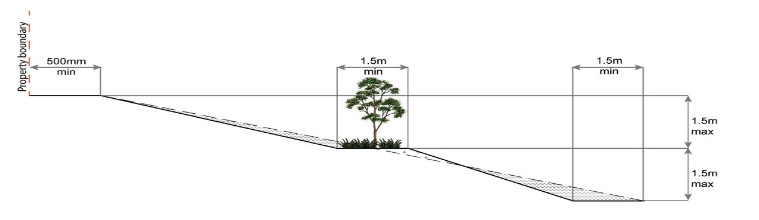 PO41On-site earthworks are undertaken in a manner that:does not adversely impact on a Council or public sector entity maintained infrastructure or any drainage feature on, or adjacent to the land; does not preclude reasonable access to a Council or public sector entity maintained infrastructure or any drainage feature on, or adjacent to the land for monitoring, maintenance or replacement purposes. E41.1No earthworks are undertaken in an easement issued in favour of Council or a public sector entity.PO41On-site earthworks are undertaken in a manner that:does not adversely impact on a Council or public sector entity maintained infrastructure or any drainage feature on, or adjacent to the land; does not preclude reasonable access to a Council or public sector entity maintained infrastructure or any drainage feature on, or adjacent to the land for monitoring, maintenance or replacement purposes. E41.2Earthworks that would result in any of the following are not carried out on-site:a reduction in cover over the Council or public sector entity maintained service to less than 600mm;an increase in finished surface grade over, or within 1.5m on each side of, the Council or public sector entity maintained infrastructure above that which existed prior to the earthworks being undertaken. PO42Filling or excavation does not result in land instability.No example provided.PO43Filling or excavation does not result inadverse impacts on the hydrological and hydraulic capacity of the waterway or floodway;increased flood inundation outside the site;any reduction in the flood storage capacity in the floodway;any clearing of native vegetation.No example provided.Retaining walls and structuresRetaining walls and structuresPO44All earth retaining structures provide a positive interface with the streetscape and minimise impacts on the amenity of adjoining residents. E44Earth retaining structures:are not constructed of boulder rocks or timber;where height is no greater than 900mm, are provided in accordance with Figure - Retaining on a boundary;Figure - Retaining on a boundary  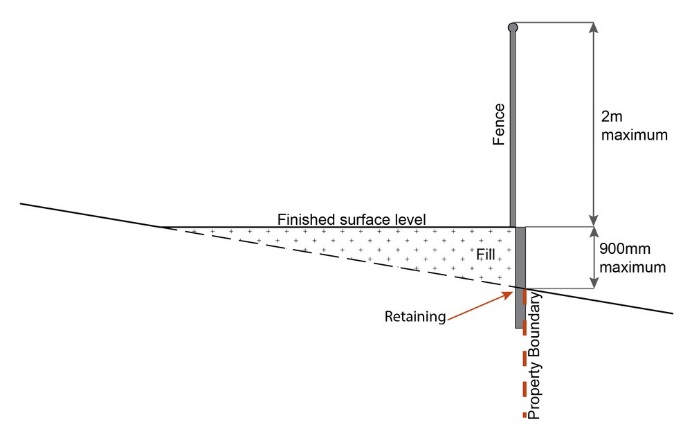 where height is greater than 900mm but no greater than 1.5m, are to be setback at least the equivalent height of the retaining structure from any property boundary; where height is greater than 1.5m, are to be setback and stepped 1.5m vertical: 1.5m horizontal, terraced, landscaped and drained as shown below. Figure - Cut  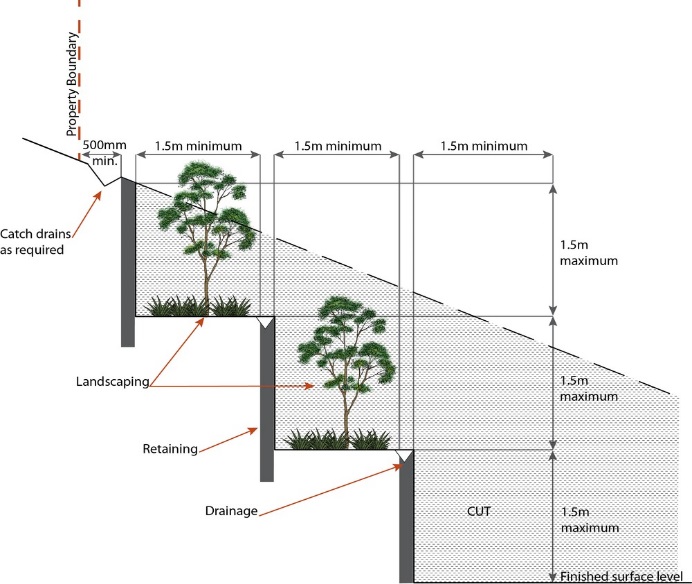 Figure - Fill  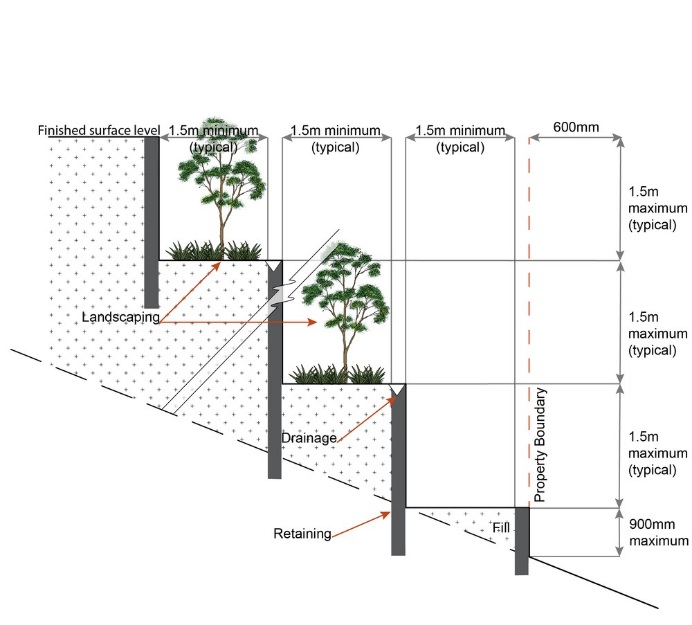 Fire ServicesFire ServicesFire ServicesFire ServicesPO45Development incorporates a fire fighting system that:satisfies the reasonable needs of the fire fighting entity for the area;is appropriate for the size, shape and topography of the development and its surrounds;is compatible with the operational equipment available to the fire fighting entity for the area;considers the fire hazard inherent in the materials comprising the development and their proximity to one another;considers the fire hazard inherent in the surrounds to the development site;is maintained in effective operating order.E45.1External fire hydrant facilities are provided on site to the standard prescribed under the relevant parts of Australian Standard AS 2419.1 (2005) – Fire Hydrant Installations. PO45Development incorporates a fire fighting system that:satisfies the reasonable needs of the fire fighting entity for the area;is appropriate for the size, shape and topography of the development and its surrounds;is compatible with the operational equipment available to the fire fighting entity for the area;considers the fire hazard inherent in the materials comprising the development and their proximity to one another;considers the fire hazard inherent in the surrounds to the development site;is maintained in effective operating order.E45.2A continuous path of travel having the following characteristics is provided between the vehicle access point to the site and each external fire hydrant and hydrant booster point on the land: an unobstructed width of no less than 3.5m;an unobstructed height of no less than 4.8m;constructed to be readily traversed by a 17 tonne HRV fire brigade pumping appliance;an area for a fire brigade pumping appliance to stand within 20m of each fire hydrant and 8m of each hydrant booster point.PO45Development incorporates a fire fighting system that:satisfies the reasonable needs of the fire fighting entity for the area;is appropriate for the size, shape and topography of the development and its surrounds;is compatible with the operational equipment available to the fire fighting entity for the area;considers the fire hazard inherent in the materials comprising the development and their proximity to one another;considers the fire hazard inherent in the surrounds to the development site;is maintained in effective operating order.E45.3On-site fire hydrant facilities are maintained in effective operating order in a manner prescribed in Australian Standard AS1851 (2012) – Routine service of fire protection systems and equipment. PO46On-site fire hydrants that are external to buildings, as well as the available fire fighting appliance access routes to those hydrants, can be readily identified at all times from, or at, the vehicular entry point to the development site. E46For development that contains on-site fire hydrants external to buildings:those external hydrants can be seen from the vehicular entry point to the site; ora sign identifying the following is provided at the vehicular entry point to the site:the overall layout of the development (to scale);internal road names (where used);all communal facilities (where provided);the reception area and on-site manager’s office (where provided);external hydrants and hydrant booster points;physical constraints within the internal roadway system which would restrict access by fire fighting appliances to external hydrants and hydrant booster points. PO47Each on-site fire hydrant that is external to a building is signposted in a way that enables it to be readily identified at all times by the occupants of any firefighting appliance traversing the development site. E47For development that contains on-site fire hydrants external to buildings, those hydrants are identified by way of marker posts and raised reflective pavement markers in the manner prescribed in the technical note Fire hydrant indication system produced by the Queensland Department of Transport and Main Roads. Use specific criteriaUse specific criteriaUse specific criteriaUse specific criteriaDual occupancies (21)Dual occupancies (21)PO48Dual occupancies(21): are dispersed within the streetscape;contribute to the diversity of dwelling types and forms;are not the predominant built form.E48Dual occupancies(21) are dispersed within the streetscape in accordance with one or more of the following: no more than 20% of sites within a block contain an existing or approved Dual occupancy(21); or a Dual occupancy(21) is separated by a minimum of 6 lots (running along the street frontage) from another lot containing an existing or approved dual occupancy(21); or a Dual occupancy(21) is not located within 100m (in all directions) of an existing or approved Dual occupancy(21). Educational establishments (24)Educational establishments (24)PO49Educational establishments(24) are located: in accordance with a Neighbourhood development plan that reflects the urban structure concept shown indicatively on Figure 7.2.3.5 - Centres, employment and schools; 
or generally between neighbourhoods;on highly accessible sites along neighbourhood connecting streets;with close access to highly frequent public transport;generally along green network corridors to maximise the use of open space for sport and recreation purposes and to promote active travel as a means of transport to and from school; if a high school or major private school - on major connecting streets.No example provided.PO50Educational establishments(24) are designed to: if adjacent to a local centre, promote development of a compact pedestrian oriented local centre, including an urban format that is (multi-storey buildings, not a suburban campus format) and physically designed to have a pedestrian orientation to the street; enable shared recreation space and buildings with community out of hours;share sports fields with council and other schools where possible to reduce land requirements;provide adequate parking (including on and off street parking);provide access via slow speed environments to promote walking and cycling.No example provided.Food and drink outlet(28) (where in a regional or district sports facility)Food and drink outlet(28) (where in a regional or district sports facility)PO51Food and drink outlets(28) : remain secondary and ancillary to an open space, sport or recreation use;do not restrict or inhibit the ability for a recreation and open space area to be used for its primary sport and recreation purpose; do not appear, act or function as a separate and stand-alone commercial activity, and have a clearly expressed relationship with an open space, sport or recreation use; do not generate nuisance effects such as noise, dust and odour on the character and amenity of the recreation and open space areas or on adjoining properties. No example provided.Home based business (35)Home based business (35)PO52The scale and intensity of the Home based business(35): is compatible with the physical characteristics of the site and the character of the local area;is able to accommodate anticipated car parking demand and on-site manoeuvring without negatively impacting the streetscape or road safety; does not adversely impact on the amenity of the adjoining and nearby premises;remains ancillary to the residential use of the Dwelling house(22); does not create conditions which cause hazards or nuisances to neighbours or other persons not associated with the activity;ensures employees and visitors to the site do not negatively impact the expected amenity of adjoining properties;ensures service and delivery vehicles do not negatively impact the amenity of the area.No example provided. Major electricity infrastructure(43), Substation(80) and Utility installation(86)Major electricity infrastructure(43), Substation(80) and Utility installation(86)PO53The development does not have an adverse impact on the visual amenity of a locality and is:high quality design and construction;visually integrated with the surrounding area;not visually dominant or intrusive;located behind the main building line;below the level of the predominant tree canopy or the level of the surrounding buildings and structures;camouflaged through the use of colours and materials which blend into the landscape;treated to eliminate glare and reflectivity;landscaped;otherwise consistent with the amenity and character of the zone and surrounding area.E53.1Development is designed to minimise surrounding land use conflicts by ensuring infrastructure, buildings, structures and other equipment: are enclosed within buildings or structures;are located behind the main building line;have a similar height, bulk and scale to the surrounding fabric;have horizontal and vertical articulation applied to all exterior walls.PO53The development does not have an adverse impact on the visual amenity of a locality and is:high quality design and construction;visually integrated with the surrounding area;not visually dominant or intrusive;located behind the main building line;below the level of the predominant tree canopy or the level of the surrounding buildings and structures;camouflaged through the use of colours and materials which blend into the landscape;treated to eliminate glare and reflectivity;landscaped;otherwise consistent with the amenity and character of the zone and surrounding area.E53.2A minimum 3m wide strip of dense planting is provided around the outside of the fenced area, between the development and street frontage, side and rear boundaries. PO54Infrastructure does not have an impact on pedestrian health and safety.E54Access control arrangements:do not create dead-ends or dark alleyways adjacent to the infrastructure;minimise the number and width of crossovers and entry points;provide safe vehicular access to the site;do not utilise barbed wire or razor wire.PO55All activities associated with the development occur within an environment incorporating sufficient controls to ensure the facility: generates no audible sound at the site boundaries where in a residential setting; ormeet the objectives as set out in the Environmental Protection (Noise) Policy 2008.E55All equipment which produces audible or non-audible sound is housed within a fully enclosed building incorporating sound control measures sufficient to ensure noise emissions meet the objectives as set out in the Environmental Protection (Noise) Policy 2008. Market (46)Market (46)PO56Markets(46): are temporary or periodic in nature;remain limited in size, scale and intensity to avoid adverse detrimental impacts on the character and amenity of an adjoining area, including vehicle access, traffic generation, on and off site car parking and pedestrian safety; do not restrict or inhibit the ability for a recreation and open space area to be used for its primary sport and recreation purpose; have minimal economic impact on established businesses on commercially zoned land in the immediate vicinity;do not generate nuisance effects such as noise, dust, odour, hours and  frequency of operation, on the character and amenity of the recreation and open space areas or on adjoining properties; do not adversely impact on the safe and efficient operation of the external road network.E56.1The Market(46) does not impact on the ability to undertake activities associated with the primary recreation and open space purpose of the site. PO56Markets(46): are temporary or periodic in nature;remain limited in size, scale and intensity to avoid adverse detrimental impacts on the character and amenity of an adjoining area, including vehicle access, traffic generation, on and off site car parking and pedestrian safety; do not restrict or inhibit the ability for a recreation and open space area to be used for its primary sport and recreation purpose; have minimal economic impact on established businesses on commercially zoned land in the immediate vicinity;do not generate nuisance effects such as noise, dust, odour, hours and  frequency of operation, on the character and amenity of the recreation and open space areas or on adjoining properties; do not adversely impact on the safe and efficient operation of the external road network.E56.2Market(46) operates as follows: no more than 2 days in any week;no more than 50 individual stalls;all activities, including set-up and pack-up, occur within the hours of 7.00am and 3.00pm;no use of amplified music, public address systems and noise generating plant and equipment;waste containers are provided at a rate of 1 per food stall and 1 per 4 non-food stalls.Sales office (72)Sales office (72)PO57The Sales office(72) is designed to: provide functional and safe access, manoeuvring areas and car parking spaces for the number and type of vehicles anticipated to access the site; complement the streetscape character while maintaining surveillance between buildings and public spaces;be temporary in nature.No example provided. Telecommunications facility (81)Telecommunications facility (81)Telecommunications facility (81)Telecommunications facility (81)PO58Telecommunications facilities(81) are co-located with existing telecommunications facilities(81), Utility installation(86), Major electricity infrastructure(43) or Substation(80) if there is already a facility in the same coverage area. E58.1New telecommunication facilities(81) are co-located on existing towers with new equipment shelter and associated structures positioned adjacent to the existing shelters and structures. PO58Telecommunications facilities(81) are co-located with existing telecommunications facilities(81), Utility installation(86), Major electricity infrastructure(43) or Substation(80) if there is already a facility in the same coverage area. E58.2If not co-located with an existing facility, all co-location opportunities have been investigated and fully exhausted within a 2km radius of the site. PO59A new Telecommunications facility(81) is designed and constructed to ensure co-masting or co-siting with other carriers both on the tower or pole and at ground level is possible in the future. E59A minimum of 45m2 is available at ground level to allow for additional equipment shelters and associated structures for the purpose of co-locating on the proposed facility. PO60Telecommunications facilities(81) do not conflict with lawful existing land uses both on and adjoining the site. E60The development results in no net reduction in the minimum quantity and standard of landscaping, private or communal open space or car parking spaces required under the planning scheme or under an existing development approval. PO61The Telecommunications facility(81) does not have an adverse impact on the visual amenity of a locality and is: high quality design and construction;visually integrated with the surrounding area;not visually dominant or intrusive;located behind the main building line;below the level of the predominant tree canopy or the level of the surrounding buildings and structures;camouflaged through the use of colours and materials which blend into the landscape;treated to eliminate glare and reflectivity;landscaped;otherwise consistent with the amenity and character of the zone and surrounding area.E61.1Where in an urban area, the development does not protrude more than 5m above the level of the existing treeline, prominent ridgeline or building rooftops in the surrounding townscape. PO61The Telecommunications facility(81) does not have an adverse impact on the visual amenity of a locality and is: high quality design and construction;visually integrated with the surrounding area;not visually dominant or intrusive;located behind the main building line;below the level of the predominant tree canopy or the level of the surrounding buildings and structures;camouflaged through the use of colours and materials which blend into the landscape;treated to eliminate glare and reflectivity;landscaped;otherwise consistent with the amenity and character of the zone and surrounding area.E61.2In all other areas towers do not exceed 35m in height.PO61The Telecommunications facility(81) does not have an adverse impact on the visual amenity of a locality and is: high quality design and construction;visually integrated with the surrounding area;not visually dominant or intrusive;located behind the main building line;below the level of the predominant tree canopy or the level of the surrounding buildings and structures;camouflaged through the use of colours and materials which blend into the landscape;treated to eliminate glare and reflectivity;landscaped;otherwise consistent with the amenity and character of the zone and surrounding area.E61.3Towers, equipment shelters and associated structures are of a design, colour and material to:reduce recognition in the landscape;reduce glare and reflectivity.PO61The Telecommunications facility(81) does not have an adverse impact on the visual amenity of a locality and is: high quality design and construction;visually integrated with the surrounding area;not visually dominant or intrusive;located behind the main building line;below the level of the predominant tree canopy or the level of the surrounding buildings and structures;camouflaged through the use of colours and materials which blend into the landscape;treated to eliminate glare and reflectivity;landscaped;otherwise consistent with the amenity and character of the zone and surrounding area.E61.4All structures and buildings are setback behind the main building line and a minimum of 10m from side and rear boundaries, except where in the Industry and Extractive industry zones, the minimum side and rear setback is 3m. Where there is no established building line the facility is located at the rear of the site.PO61The Telecommunications facility(81) does not have an adverse impact on the visual amenity of a locality and is: high quality design and construction;visually integrated with the surrounding area;not visually dominant or intrusive;located behind the main building line;below the level of the predominant tree canopy or the level of the surrounding buildings and structures;camouflaged through the use of colours and materials which blend into the landscape;treated to eliminate glare and reflectivity;landscaped;otherwise consistent with the amenity and character of the zone and surrounding area.E61.5The facility is enclosed by security fencing or by other means to ensure public access is prohibited.PO61The Telecommunications facility(81) does not have an adverse impact on the visual amenity of a locality and is: high quality design and construction;visually integrated with the surrounding area;not visually dominant or intrusive;located behind the main building line;below the level of the predominant tree canopy or the level of the surrounding buildings and structures;camouflaged through the use of colours and materials which blend into the landscape;treated to eliminate glare and reflectivity;landscaped;otherwise consistent with the amenity and character of the zone and surrounding area.E61.6A minimum 3m wide strip of dense planting is provided around the perimeter of the fenced area, between the facility and street frontage and adjoining uses. PO62Lawful access is maintained to the site at all times that does not alter the amenity of the landscape or surrounding uses.E62An Access and Landscape Plan demonstrates how 24 hour vehicular access will be obtained and maintained to the facility in a manner that is appropriate to the site’s context. PO63All activities associated with the development occur within an environment incorporating sufficient controls to ensure the facility generates no audible sound at the site boundaries where in a residential setting. E63All equipment comprising the Telecommunications facility(81) which produces audible or non-audible sound is housed within a fully enclosed building incorporating sound control measures sufficient to ensure no noise from this equipment can be heard, or felt at the site boundary. Regional and district sports facilitiesRegional and district sports facilitiesPO64Regional and district sports facilities are located in accordance with a Neighbourhood development plan that reflects the urban structure concept shown indicatively on Figure 7.2.3.4 - Green network and open space. No example provided.PO65The development of Regional and district sports facilities is to:ensure that buildings and structures are not overbearing, visually dominant or out of character with the surrounding built environment nor detract from the amenity of adjoining land; ensure buildings and structures do not result in overlooking of private areas when adjoining residential areas, or block or impinge upon the receipt of natural sunlight and outlook; be designed in accordance with the principles of Crime Prevention Through Environment Design (CPTED) to achieve a high level of safety, surveillance and security; incorporate appropriate design responses, relative to the size and function of buildings, that acknowledge and reflect the region's sub-tropical climate; maintain  the open space character as a visual contrast to urban development;
or
where a higher density of built form is anticipated, the visual appearance of building bulk is reduced through: design measures such as the provision of meaningful recesses and projections through the horizontal and vertical plane;use of a variety of building materials and colours;use of landscaping and screening.achieve the design principles outlined in Planning scheme policy - Integrated design.No example provided.Retail, commercial and community usesRetail, commercial and community usesPO66Community activities:are located on allotments that have appropriate area and dimensions for the siting of:buildings and structures;vehicle servicing, deliveries, parking, manoeuvring and circulation;landscaping and open space including buffering.are of a small scale, having regard to the surrounding character;are serviced by public transport;do not negatively impact adjoining residents or the streetscape;do not undermine the viability of existing or future centres or other neighbourhood hubs.No example provided.PO67Retail and commercial uses within a neighbourhood hub are of a scale that provide for the convenience needs or localised services of the immediate neighbourhood and do not constitute the scale or function of a Local centre. E67Retail and commercial uses within a neighbourhood hub consist of no more than:1 small format supermarket with a maximum GFA of 1200m2; 10 small format retail or commercial tenancies with a maximum GFA of 100m2 each. PO68The establishment of a new neighbourhood hub must:be located in accordance with a Neighbourhood development plan that reflects the urban structure concept shown indicatively on Figure 7.2.3.5 - Centres, employment and schools; adjoin or address a park, public open space or include privately owned civic or forecourt space having a minimum area of 400m2; be located on the corner of neighbourhood connecting streets;form a ‘Main street’ having a maximum length of 200m;be centrally located within an 800m radial catchment.No example provided.PO69Corner stores may establish as standalone uses where:having a maximum GFA of 250m2; the building adjoins the street frontage and has its main pedestrian entrance from the street frontage;not within 1600m of another corner store, neighbourhood hub or centre.No example provided.PO70Non-residential uses address and activate streets and public spaces by:ensuring buildings and individual tenancies address street frontage(s), civic space and other areas of pedestrian movement;new buildings adjoin or are within 3m of the primary frontage(s), civic space or public open space;locating car parking areas behind or under buildings to not dominate the street environment;establishing and maintaining interaction, pedestrian activity and casual surveillance through appropriate land uses and building design (e.g. the use of windows or glazing and avoiding blank walls with the use of sleeving); providing visual interest to the façade (e.g. windows or glazing, variation in colour, materials, finishes, articulation, recesses or projections); establishing and maintaining human scale.No example provided. Non-residential activitiesNon-residential activitiesPO71All buildings exhibit a high standard of design and construction, which:adds visual interest to the streetscape (e.g. variation in materials, patterns, textures and colours, cantilevered awning);enables differentiation between buildings;contributes to a safe environment;incorporates architectural features within the building facade at the street level to create human scale (e.g. cantilevered awning); includes building entrances that are readily identifiable from the road frontage;locate and orientate to favour active and public transport usage by connecting to pedestrian footpaths on the street frontage and adjoining sites; incorporate appropriate acoustic treatments, having regard to any adjoining residential uses;facilitate casual surveillance of all public spaces.No example provided.PO72Development provides functional and integrated car parking and vehicle access, that:prioritises the movement and safety of pedestrians between the street frontage and the entrance to the building;provides safety and security of people and property at all times;does not impede active transport options;does not impact on the safe and efficient movement of traffic external to the site;is consolidated and shared with adjoining sites wherever possible.No example provided.PO73The safety and efficiency of pedestrian movement is prioritised in the design of car parking areas through providing pedestrian paths in car parking areas that are: located along the most direct route between building entrances, car parks and adjoining uses;protected from vehicle intrusion through the use of physical and visual separation (e.g. wheel stops, trees etc);are of a width to allow safe and efficient access for prams and wheelchairs.No example provided.PO74The number of car parking spaces is managed to:provide for the parking of visitors and employees that is appropriate to the use and the site's proximity to public and active transport options; avoid an oversupply of car parking spaces;promote active and public transport options.E74Car parking is provided in accordance with Table 7.2.3.1.1.4.PO75Car parking is designed to avoid the visual impact of large areas of surface car parking.No example provided.PO76Car parking design includes innovative solutions, including on-street parking and shared parking areas.No example provided.PO77End of trip facilities are provided for employees or occupants, in the building or on-site within a reasonable walking distance, and include: adequate bicycle parking and storage facilities; andadequate provision for securing belongings; andchange rooms that include adequate showers, sanitary compartments, wash basins and mirrors.Notwithstanding a. there is no requirement to provide end of trip facilities if it would be unreasonable to provide these facilities having regard to: the projected population growth and forward planning for road upgrading and development of cycle paths; orwhether it would be practical to commute to and from the building on a bicycle, having regard to the likely commute distances and nature of the terrain; or the condition of the road and the nature and amount of traffic potentially affecting the safety of commuters.E77.1Minimum bicycle parking facilities are provided in accordance with the table below (rounded up to the nearest whole number).PO77End of trip facilities are provided for employees or occupants, in the building or on-site within a reasonable walking distance, and include: adequate bicycle parking and storage facilities; andadequate provision for securing belongings; andchange rooms that include adequate showers, sanitary compartments, wash basins and mirrors.Notwithstanding a. there is no requirement to provide end of trip facilities if it would be unreasonable to provide these facilities having regard to: the projected population growth and forward planning for road upgrading and development of cycle paths; orwhether it would be practical to commute to and from the building on a bicycle, having regard to the likely commute distances and nature of the terrain; or the condition of the road and the nature and amount of traffic potentially affecting the safety of commuters.E77.2Bicycle parking is:provided in accordance with Austroads (2008), Guide to Traffic Management - Part 11: Parking; protected from the weather by its location or a dedicated roof structure;located within the building or in a dedicated, secure structure for residents and staff;adjacent to building entrances or in public areas for customers and visitors.PO77End of trip facilities are provided for employees or occupants, in the building or on-site within a reasonable walking distance, and include: adequate bicycle parking and storage facilities; andadequate provision for securing belongings; andchange rooms that include adequate showers, sanitary compartments, wash basins and mirrors.Notwithstanding a. there is no requirement to provide end of trip facilities if it would be unreasonable to provide these facilities having regard to: the projected population growth and forward planning for road upgrading and development of cycle paths; orwhether it would be practical to commute to and from the building on a bicycle, having regard to the likely commute distances and nature of the terrain; or the condition of the road and the nature and amount of traffic potentially affecting the safety of commuters.E77.3For non-residential uses, storage lockers:are provide at a rate of 1.6 per bicycle parking space (rounded up to the nearest whole number);have minimum dimensions of 900mm (height) x 300mm (width) x 450mm (depth).PO77End of trip facilities are provided for employees or occupants, in the building or on-site within a reasonable walking distance, and include: adequate bicycle parking and storage facilities; andadequate provision for securing belongings; andchange rooms that include adequate showers, sanitary compartments, wash basins and mirrors.Notwithstanding a. there is no requirement to provide end of trip facilities if it would be unreasonable to provide these facilities having regard to: the projected population growth and forward planning for road upgrading and development of cycle paths; orwhether it would be practical to commute to and from the building on a bicycle, having regard to the likely commute distances and nature of the terrain; or the condition of the road and the nature and amount of traffic potentially affecting the safety of commuters.E77.4For non-residential uses, changing rooms:are provided at a rate of 1 per 10 bicycle parking spaces;are fitted with a lockable door or otherwise screened from public view;are provided with shower(s), sanitary compartment(s) and wash basin(s) in accordance with the table below:are provided with: a mirror located above each wash basin;a hook and bench seating within each shower compartment;a socket-outlet located adjacent to each wash basin.PO78Bins and bin storage areas are designed, located and managed to prevent amenity impacts on the locality.E78Bins and bin storage areas are provided, designed and managed in accordance with Planning scheme policy – Waste.PO79On-site landscaping is provided, that:is incorporated into the design of the development;reduces the dominance of car parking and servicing areas from the street frontage;retains mature trees wherever possible;does not create safety or security issues by creating potential concealment areas or interfering with sight lines;maintains the achievement of active frontages and sight lines for casual surveillance.No example provided.PO80Surveillance and overlooking are maintained between the road frontage and the main building line.E80No fencing is provided forward of the building line. PO81Lighting is designed to provide adequate levels of illumination to public and communal spaces to maximise safety and minimise adverse impacts on residential and other sensitive land uses.  No example provided.PO82The hours of operation minimise adverse amenity impacts on adjoining sensitive land uses.E82Hours of operation do not exceed 6:00am to 9:00pm Monday to Sunday.Values and constraints criteriaValues and constraints criteriaValues and constraints criteriaValues and constraints criteriaAcid sulfate soils - (refer Overlay map - Acid sulfate soils to determine if the following assessment criteria apply)Acid sulfate soils - (refer Overlay map - Acid sulfate soils to determine if the following assessment criteria apply)Acid sulfate soils - (refer Overlay map - Acid sulfate soils to determine if the following assessment criteria apply)Acid sulfate soils - (refer Overlay map - Acid sulfate soils to determine if the following assessment criteria apply)PO83Development avoids disturbing acid sulfate soils. Where development disturbs acid sulfate soils, development:is managed to avoid or minimise the release of surface or groundwater flows containing acid and metal contaminants into the environment; protects the environmental and ecological values and health of receiving waters;protects buildings and infrastructure from the effects of acid sulfate soils.E83Development does not involve:excavation or otherwise removing of more than 100m3 of soil or sediment where below than 5m Australian Height datum AHD; or filling of land of more than 500m3 of material with an average depth of 0.5m or greater where below the 5m Australian Height datum AHD. Heritage and landscape character (refer Overlay map - Heritage and landscape character to determine if the following assessment criteria apply)Heritage and landscape character (refer Overlay map - Heritage and landscape character to determine if the following assessment criteria apply)Heritage and landscape character (refer Overlay map - Heritage and landscape character to determine if the following assessment criteria apply)Heritage and landscape character (refer Overlay map - Heritage and landscape character to determine if the following assessment criteria apply)PO84Development will:not diminish or cause irreversible damage to the cultural heritage values present on the site, and associated with a heritage site, object or building; protect the fabric and setting of the heritage site, object or building;be consistent with the form, scale and style of the heritage site, object or building;utilise similar materials to those existing, or where this is not reasonable or practicable, neutral materials and finishes;incorporate complementary elements, detailing and ornamentation to those present on the heritage site, object or building;retain public access where this is currently provided.E84Development is for the preservation, maintenance, repair and restoration of a site, object or building of cultural heritage value. PO85Demolition and removal is only considered where:a report prepared by a suitably qualified conservation architect or conservation engineer demonstrates that the building is structurally unsound and is not reasonably capable of economic repair; or demolition is confined to the removal of outbuildings, extensions and alterations that are not part of the original structure; or limited demolition is performed in the course of repairs, maintenance or restoration; ordemolition is performed following a catastrophic event which substantially destroys the building or object.No example provided.PO86Where development is occurring on land adjoining a site of cultural heritage value, the development is to be sympathetic to and consistent with the cultural heritage values present on the site and not result in their values being eroded, degraded or unreasonably obscured from public view. No example provided.Infrastructure buffer areas (refer Overlay map – Infrastructure buffers to determine if the following assessment criteria apply)Infrastructure buffer areas (refer Overlay map – Infrastructure buffers to determine if the following assessment criteria apply)Infrastructure buffer areas (refer Overlay map – Infrastructure buffers to determine if the following assessment criteria apply)Infrastructure buffer areas (refer Overlay map – Infrastructure buffers to determine if the following assessment criteria apply)PO87Development within a High voltage electricity line buffer:is located and designed to avoid any potential adverse impacts on personal health and wellbeing from electromagnetic fields;is located and designed in a manner that maintains a high level of security of supply;is located and designed so not to impede upon the functioning and maintenance of high voltage electrical infrastructure.E87Except where located on an approved Neighbourhood development plan, development does not involve the construction of any buildings or structures within a high voltage electricity line buffer. PO88Development within a bulk water supply infrastructure buffer is located, designed and constructed to:protect the integrity of the bulk water supply infrastructure;Maintains adequate access for any required maintenance or upgrading work to the bulk water supply infrastructure.E88Except where located on an approved Neighbourhood development plan, development does not involve the construction of any buildings or structures within a bulk water supply infrastructure buffer. Overland flow path (refer Overlay map - Overland flow path to determine if the following assessment criteria apply)Overland flow path (refer Overlay map - Overland flow path to determine if the following assessment criteria apply)Overland flow path (refer Overlay map - Overland flow path to determine if the following assessment criteria apply)Overland flow path (refer Overlay map - Overland flow path to determine if the following assessment criteria apply)PO89Development:minimises the risk to persons from overland flow;does not increase the potential for damage from overland flow either on the premises or other premises, public land, watercourses, roads or infrastructure. No example provided.PO90Development:maintains the conveyance of overland flow predominantly unimpeded through the premises for any event up to and including the 1% AEP for the fully developed upstream catchment; does not concentrate, intensify or divert overland flow onto an upstream, downstream or surrounding property.No example provided.PO91Development does not:directly, indirectly or cumulatively cause any increase in overland flow velocity or level;increase the potential for flood damage from overland flow either on the premises or other premises, public lands, watercourses, roads or infrastructure. No example provided.PO92Development ensures that public safety and the risk to the environment are not adversely affected by a detrimental impact of overland flow on a hazardous chemical located or stored on the premises. E92Development ensures that a hazardous chemical is not located or stored in an Overland flow path area.PO93Development which is not in a Rural zone ensures that overland flow is not conveyed from a road or public open space onto a private lot. E93Development which is not in a Rural zone that an overland flow paths and drainage infrastructure is provided to convey overland flow from a road or public open space area away from a private lot. PO94Development ensures that inter-allotment drainage infrastructure, overland flow paths and open drains through private property cater for overland flows for a fully developed upstream catchment and are able to be easily maintained. E94.1Development ensures that roof and allotment drainage infrastructure is provided in accordance with the following relevant level as identified in QUDM: Urban area – Level III;Rural area – N/A;Industrial area – Level V;Commercial area – Level V.PO94Development ensures that inter-allotment drainage infrastructure, overland flow paths and open drains through private property cater for overland flows for a fully developed upstream catchment and are able to be easily maintained. E94.2Development ensures that inter-allotment drainage infrastructure is designed to accommodate any event up to and including the 1% AEP for the fully developed upstream catchment. PO95Development protects the conveyance of overland flow such that an easement for drainage purposes is provided over:a stormwater pipe if the nominal pipe diameter exceeds 300mm;an overland flow path where it crosses more than one premises;inter-allotment drainage infrastructure.No example provided.Additional criteria for development for a Park(57)Additional criteria for development for a Park(57)PO96Development for a Park(57) ensures that the design and layout responds to the nature of the overland flow affecting the premises such that: public benefit and enjoyment is maximised;impacts on the asset life and integrity of park structures is minimised;maintenance and replacement costs are minimised.E96Development for a Park(57) ensures works are provided in accordance with the requirements set out in Appendix B of the Planning scheme policy - Integrated design. Table 7.2.3.1.1.2 SetbacksTable 7.2.3.1.1.2 SetbacksTable 7.2.3.1.1.2 SetbacksTable 7.2.3.1.1.2 SetbacksTable 7.2.3.1.1.2 SetbacksTable 7.2.3.1.1.2 SetbacksTable 7.2.3.1.1.2 SetbacksTable 7.2.3.1.1.2 SetbacksTable 7.2.3.1.1.2 SetbacksTable 7.2.3.1.1.2 SetbacksTable 7.2.3.1.1.2 SetbacksResidential usesResidential usesResidential usesResidential usesResidential usesResidential usesResidential usesResidential usesResidential usesResidential usesResidential usesHeightFrontage primaryFrontage primaryFrontage primaryFrontage secondary to streetFrontage secondary to streetFrontage secondary to streetFrontage secondary to laneSide non-built to boundary wall To OMP and wallRear To OMP and wallCanal To OMP and wallHeightTo wallTo OMPTo covered car parking spaceTo wallTo OMPTo covered car parking spaceTo OMP and wallSide non-built to boundary wall To OMP and wallRear To OMP and wallCanal To OMP and wallLess than 4.5mMin 3mMin 2mMin 5.4m*Min 2mMin 1mMin 5.4m*Min 0.5mMin 1.5mMin 1.5mMin 4.5m4.5m to 8.5mMin 3mMin 2mN/AMin 2mMin 1mN/AMin 0.5mMin 2mMin 2mMin 4.5mGreater than 8.5mMin 6mMin 5mN/AMin 3mMin 2mN/AMin 0.5mMin 2m up to 8.5m in height; plus 0.5m for every 3m in height or part thereof over 8.5mMin 5mMin 4.5mNote - * for Dwelling Houses(22) and Dual Occupancies(21) only. Note - * for Dwelling Houses(22) and Dual Occupancies(21) only. Note - * for Dwelling Houses(22) and Dual Occupancies(21) only. Note - * for Dwelling Houses(22) and Dual Occupancies(21) only. Note - * for Dwelling Houses(22) and Dual Occupancies(21) only. Note - * for Dwelling Houses(22) and Dual Occupancies(21) only. Note - * for Dwelling Houses(22) and Dual Occupancies(21) only. Note - * for Dwelling Houses(22) and Dual Occupancies(21) only. Note - * for Dwelling Houses(22) and Dual Occupancies(21) only. Note - * for Dwelling Houses(22) and Dual Occupancies(21) only. Note - * for Dwelling Houses(22) and Dual Occupancies(21) only. Note - * for Dwelling Houses(22) and Dual Occupancies(21) only. Note - * for Dwelling Houses(22) and Dual Occupancies(21) only. Table 7.2.3.1.1.3 Built to boundary walls (Residential uses)Table 7.2.3.1.1.3 Built to boundary walls (Residential uses)Table 7.2.3.1.1.3 Built to boundary walls (Residential uses)Lot frontage widthMandatory / optionalLength and height of built to boundary wallLot frontage widthMandatory / optionalNext generation neighbourhoodLess than 7.5mMandatory - both sides unless a corner lotMax Length: 80% of the length of the boundary
Max Height: 7.5m 7.5m to 12.5mMandatory - one sideMax Length: 60% of the length of the boundary
Max Height: 7.5m >12.5m to 18mOptional:on 1 boundary only;where the built to boundary wall adjoins a lot with a frontage less than 18m.Max Length: the lesser of 15m or 60% of the length of the boundary
Max Height: 7.5m Greater than 18mAs per QDCAs per QDCTable 7.2.3.1.1.4 Car parking spacesTable 7.2.3.1.1.4 Car parking spacesTable 7.2.3.1.1.4 Car parking spacesTable 7.2.3.1.1.4 Car parking spacesSite proximityLand useMaximum number of car spaces to be providedMinimum number of car spaces to be providedWithin 800m walkable   Catchment* of a higher order centreNon-residential1 per 30m2 GFA 1 per 50m2 GFA Within 800m walkable   Catchment* of a higher order centreResidential – permanent/long term1.5 per dwelling0.5 per dwellingWithin 800m walkable   Catchment* of a higher order centreResidential – serviced/short term 1 per 2 dwellings + staff spaces1 per 5 dwelling + staff spacesOther (Wider catchment)Non-residential1 per 20m2 GFA 1 per 30m2 GFA Other (Wider catchment)Residential – permanent/long term 2.0 per dwelling0.75 per dwelling unitOther (Wider catchment)Residential – serviced/short term1 per dwelling + staff spaces1 per 5 dwellings + staff spacesNote - Car parking rates are to be rounded up to the nearest whole number.Note - Allocation of car parking spaces to dwellings is at the discretion of the developer.Note - Residential - Permanent/long term includes: Multiple dwelling(49), Relocatable home park(62), Residential care facility(65), Retirement facility(67). Note - Residential - Services/short term includes: Rooming accommodation(69) or Short-term accommodation(77). Note - Car parking rates are to be rounded up to the nearest whole number.Note - Allocation of car parking spaces to dwellings is at the discretion of the developer.Note - Residential - Permanent/long term includes: Multiple dwelling(49), Relocatable home park(62), Residential care facility(65), Retirement facility(67). Note - Residential - Services/short term includes: Rooming accommodation(69) or Short-term accommodation(77). Note - Car parking rates are to be rounded up to the nearest whole number.Note - Allocation of car parking spaces to dwellings is at the discretion of the developer.Note - Residential - Permanent/long term includes: Multiple dwelling(49), Relocatable home park(62), Residential care facility(65), Retirement facility(67). Note - Residential - Services/short term includes: Rooming accommodation(69) or Short-term accommodation(77). Note - Car parking rates are to be rounded up to the nearest whole number.Note - Allocation of car parking spaces to dwellings is at the discretion of the developer.Note - Residential - Permanent/long term includes: Multiple dwelling(49), Relocatable home park(62), Residential care facility(65), Retirement facility(67). Note - Residential - Services/short term includes: Rooming accommodation(69) or Short-term accommodation(77). Note - Car parking rates are to be rounded up to the nearest whole number.Note - Allocation of car parking spaces to dwellings is at the discretion of the developer.Note - Residential - Permanent/long term includes: Multiple dwelling(49), Relocatable home park(62), Residential care facility(65), Retirement facility(67). Note - Residential - Services/short term includes: Rooming accommodation(69) or Short-term accommodation(77). Note - Car parking rates are to be rounded up to the nearest whole number.Note - Allocation of car parking spaces to dwellings is at the discretion of the developer.Note - Residential - Permanent/long term includes: Multiple dwelling(49), Relocatable home park(62), Residential care facility(65), Retirement facility(67). Note - Residential - Services/short term includes: Rooming accommodation(69) or Short-term accommodation(77). 